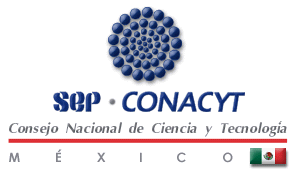 CONSEJO NACIONAL DE CIENCIA Y TECNOLOGÍAAv. Insurgentes Sur No. 1582 Col. Crédito Constructor Del. Benito Juárez C. P. 03940CONSEJO NACIONAL DE CIENCIA Y TECNOLOGÍAAv. Insurgentes Sur No. 1582 Col. Crédito Constructor Del. Benito Juárez C. P. 03940SUBDIRECCIÓN DE BECAS NACIONALESSUBDIRECCIÓN DE BECAS NACIONALESINFORME DE ACTIVIDADES DEL/DE LA BECARIO(A)INFORME DE ACTIVIDADES DEL/DE LA BECARIO(A)Número de Becaria(o):________________________________________________________________________________________________________________________________________________________________________________________________________________________________________________Apellido paternoApellido paternoApellido maternoApellido maternoApellido maternoApellido maternoNombre(s)Nombre(s)Nombre(s)Nombre(s)DomicilioDomicilioDomicilioDomicilioDomicilioDomicilioCalle:_______________________Calle:_______________________Calle:_______________________Calle:_______________________Calle:_______________________Calle:_______________________No. Ext:____________No. Ext:____________No. Ext:____________No. Ext:____________No. Ext:____________No. Ext:____________Colonia:____________________Colonia:____________________Colonia:____________________Colonia:____________________C.P.:_______________C.P.:_______________C.P.:_______________C.P.:_______________C.P.:_______________Ciudad:_____________________Ciudad:_____________________Ciudad:_____________________Ciudad:_____________________Estado:_________________Estado:_________________Estado:_________________Estado:_________________Estado:_________________Teléfono:___________________Teléfono:___________________Teléfono:___________________Teléfono:___________________Correo Electrónico:_______________________________Correo Electrónico:_______________________________Correo Electrónico:_______________________________Correo Electrónico:_______________________________Correo Electrónico:_______________________________Correo Electrónico:_______________________________Correo Electrónico:_______________________________Informe número: ________Informe número: ________Informe número: ________Informe número: ________Informe número: ________Periodo: ____________Periodo: ____________Periodo: ____________Periodo: ____________Periodo: ____________Periodo: ____________Periodo: ____________Institución en donde realiza sus estudios:Universidad Autónoma de GuerreroPrograma: Maestría en HumanidadesInstitución en donde realiza sus estudios:Universidad Autónoma de GuerreroPrograma: Maestría en HumanidadesInstitución en donde realiza sus estudios:Universidad Autónoma de GuerreroPrograma: Maestría en HumanidadesInstitución en donde realiza sus estudios:Universidad Autónoma de GuerreroPrograma: Maestría en HumanidadesInstitución en donde realiza sus estudios:Universidad Autónoma de GuerreroPrograma: Maestría en HumanidadesInstitución en donde realiza sus estudios:Universidad Autónoma de GuerreroPrograma: Maestría en HumanidadesInstitución en donde realiza sus estudios:Universidad Autónoma de GuerreroPrograma: Maestría en HumanidadesInstitución en donde realiza sus estudios:Universidad Autónoma de GuerreroPrograma: Maestría en HumanidadesInstitución en donde realiza sus estudios:Universidad Autónoma de GuerreroPrograma: Maestría en HumanidadesInstitución en donde realiza sus estudios:Universidad Autónoma de GuerreroPrograma: Maestría en HumanidadesInstitución en donde realiza sus estudios:Universidad Autónoma de GuerreroPrograma: Maestría en HumanidadesInstitución en donde realiza sus estudios:Universidad Autónoma de GuerreroPrograma: Maestría en HumanidadesI. INTRODUCCIÓN(Descripción grosso modo del contenido del presente informe.)II. TESIS Y CURSOS.Título de la tesis:_________________________________________________Avances de la tesis:(Comentar en qué aspectos se ha consolidado el trabajo de tesis.)Asesorías:(Colocar fecha y lugar donde se realizaron las Asesorías (reunión entre Director/a de Tesis y estudiante) y los  comentarios realizados.)Cursos del semestre ______ 20__  -  _____ 20__:Nombre del curso 1: ________________Calificación obtenida: _____Objetivos:Impacto en la tesis:Bibliografía consultada:Nombre del curso 2: ________________Calificación obtenida: _____Objetivos:Impacto en la tesis:Bibliografía consultada:Nombre del curso 3: ________________Calificación obtenida: _____Objetivos:Impacto en la tesis:Bibliografía consultada:Bibliografía utilizada para la tesis:III.  INVESTIGACIONES REALIZADAS, TRABAJOS Y ASISTENCIA A EVENTOS III.  INVESTIGACIONES REALIZADAS, TRABAJOS Y ASISTENCIA A EVENTOS III.  INVESTIGACIONES REALIZADAS, TRABAJOS Y ASISTENCIA A EVENTOS III.  INVESTIGACIONES REALIZADAS, TRABAJOS Y ASISTENCIA A EVENTOS III.  INVESTIGACIONES REALIZADAS, TRABAJOS Y ASISTENCIA A EVENTOS (ensayos, ponencias, talleres, etc.)(ensayos, ponencias, talleres, etc.)(ensayos, ponencias, talleres, etc.)(ensayos, ponencias, talleres, etc.)(ensayos, ponencias, talleres, etc.) IV. ACTIVIDADES PRÓXIMAS A REALIZAR  IV. ACTIVIDADES PRÓXIMAS A REALIZAR  IV. ACTIVIDADES PRÓXIMAS A REALIZAR  IV. ACTIVIDADES PRÓXIMAS A REALIZAR  IV. ACTIVIDADES PRÓXIMAS A REALIZAR (UAp’s a cursar, asistencia a eventos, bibliografía a consultar, realización de estancias, etc.)(UAp’s a cursar, asistencia a eventos, bibliografía a consultar, realización de estancias, etc.)(UAp’s a cursar, asistencia a eventos, bibliografía a consultar, realización de estancias, etc.)(UAp’s a cursar, asistencia a eventos, bibliografía a consultar, realización de estancias, etc.)(UAp’s a cursar, asistencia a eventos, bibliografía a consultar, realización de estancias, etc.)V. OBSERVACIONES V. OBSERVACIONES V. OBSERVACIONES V. OBSERVACIONES V. OBSERVACIONES (Problemas para realizar la tesis, situaciones que detuvieron actividades, justificación de actividades no realizadas y previstas, etc.)(Problemas para realizar la tesis, situaciones que detuvieron actividades, justificación de actividades no realizadas y previstas, etc.)(Problemas para realizar la tesis, situaciones que detuvieron actividades, justificación de actividades no realizadas y previstas, etc.)(Problemas para realizar la tesis, situaciones que detuvieron actividades, justificación de actividades no realizadas y previstas, etc.)(Problemas para realizar la tesis, situaciones que detuvieron actividades, justificación de actividades no realizadas y previstas, etc.)Nombre y firma del Asesor/aNombre y firma del/de la Becario/aDra. Ma de los Ángeles Silvina Manzano Añorve
Coordinadora de la Maestría en Humanidades